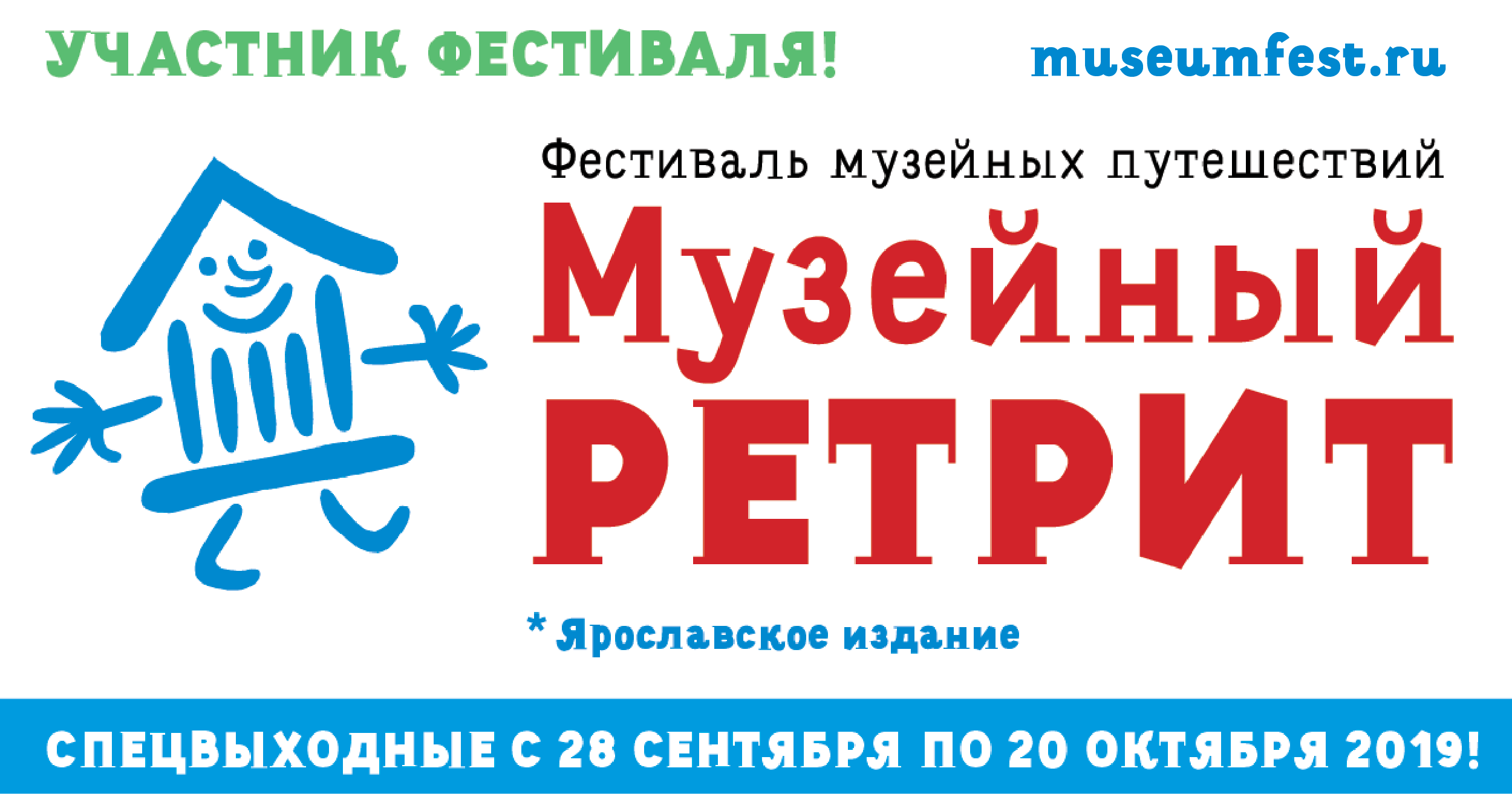 Адрес и контактыЯрославская область, Гаврилов-Ям, улица Радищева, дом 20Координаты: 57.326237, 39.871823Телефон: 8 (909) 278-00-53Сайт: садыаурики.рф5-6 октября12-13 октября19-20 октября10.00 – 17.00Экскурсия «Своими глазами»/Арт-пространство «КЕРАМИЧЕСКИЕ САДЫ»Стоимость 100 руб./чел.5-6 октября12-13 октября19-20 октября11.00,14.00ЭкскурсияНиРазуНеЭкскурсия/ Спецдопуск на производство и мастер-шоу керамистаСтоимость 150 руб./чел.5-6 октября12-13 октября19-20 октября12.00,15.00Мастер-классСвоими руками/«Вслед за мастером»Стоимость сувенир из глины: сформовать и расписать магнит, колокольчик или лошадку (по 100 руб.). Также вы можете вылепить на гончарном круге глиняный горшочек или вазу и:- забрать свое изделие с собой (300 руб.),- оставить изделие на сушку, обжиг (350 руб.),- оставить изделие на сушку, обжиг и глазурование (500 руб.).5-6 октября12-13 октября19-20 октября12.00ЭкскурсияЗнакомство с печью/ Впечатления с угощениемСтоимость 130 руб./чел.мясо 250 руб. овощи 150 руб. чай 50 руб.